Frauen, Familie & Co.	Anlässlich des Tages Gegen Gewalt an Frauenpräsentieren wir im Capitol Filmpalast Schleswig am Dienstag 26. November 2019Zuerst wehrt Janne (Aenne Schwarz) die Annäherungsversuche von Martin (Hans Löw), dem Schwager und besten Freund ihres Chefs Robert (Tilo Nest), mit einem Lachen ab. Ehe sie sich aber versieht, wird aus dem unschuldigen Flirt eine Vergewaltigung. Janne versucht, diesen Moment in ihrem Leben beiseitezuschieben und redet sich und anderen Menschen ein, dass alles in Ordnung sei. Dem Vorfall möchte sie keine Macht und keinen Raum geben und will auch nicht als Opfer gesehen werden. Sie schweigt und teilt sich weder Robert, mit dem sie ein sehr freundschaftliches Verhältnis hat, noch ihrem Freund Piet (Andreas Döhler) mit. Doch es ist bei Weitem nicht alles gut und ihr Schweigen über den Vorfall hat bald Auswirkungen auf ihr Leben und die Beziehung zu Piet...Eintritt: 5,00 €	Capitol Kino, Schleswig(inkl. Wein & Knabbereien)	Einlass: 17:30 Filmstart: 18:00 UhrLänge: ca. 94 MinutenVorverkauf: Gleichstellungsstellen, Frauenzentrum, Capitol Filmpalast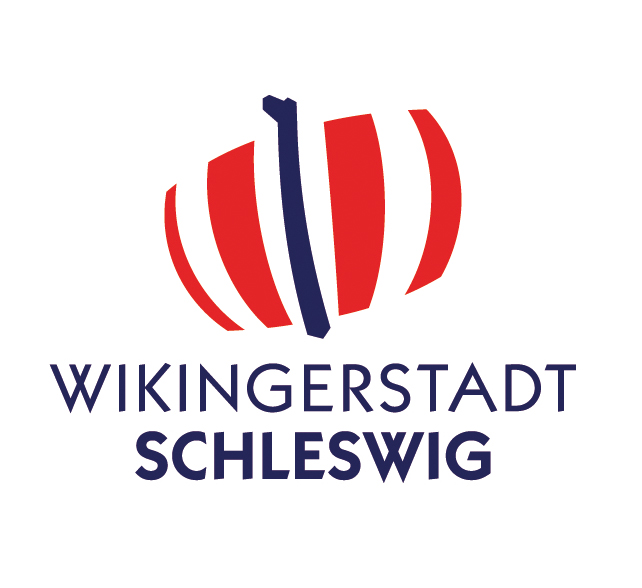 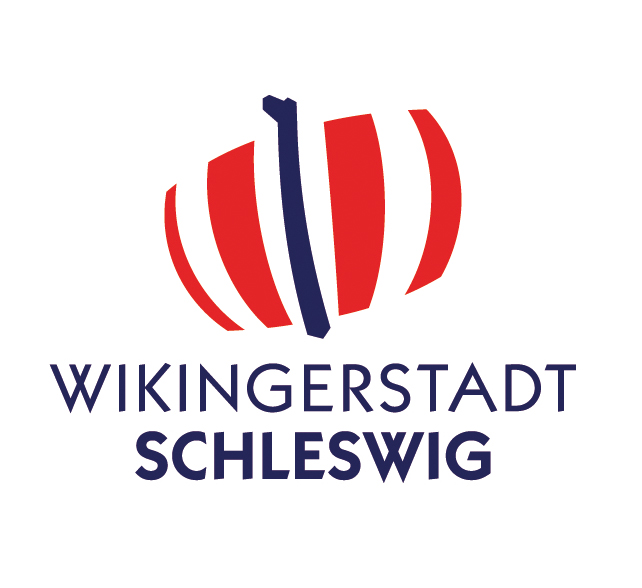 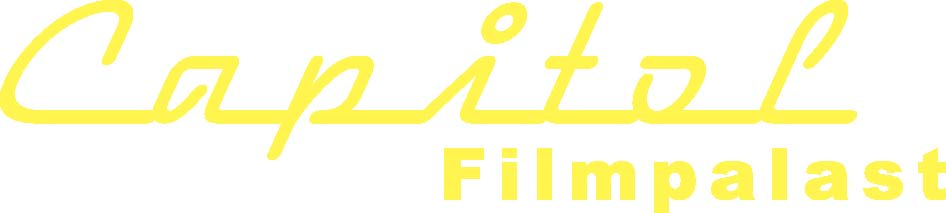 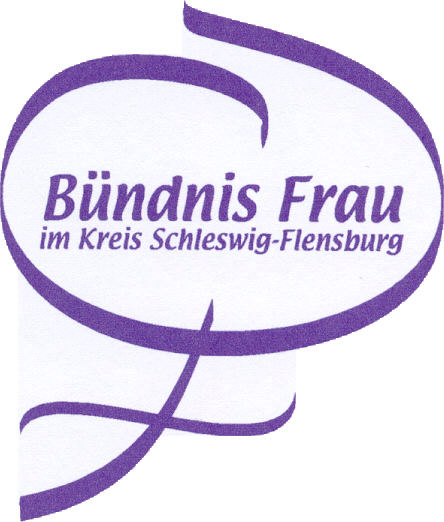 